Lista e dokumenteve të dorëzuara  për GLV-të potenciale -2023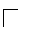 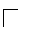 Dokumentet e bashkangjitura /ju lutem shënoni më  / / (dhe rradhitni ato sipas listës së dhënë në fund të këtij aplikacioni.Obligative1Formulari për aplikim(Formulari i aplikimit krijohet vet nga sistemi pasi qe aplikimi është online).2Aplikanti/GLV e potenciale duhet të paraqesë një projekt propozim) Shih Aneksi nr.33Dëshminë se trupi menaxhues i GLV-së së përzgjedhur prezenton interesat e grupeve të ndryshme publike dhe private.(Lista e anëtarëve të trupit menaxhues).4Mbi 50% të anëtarëve duhet të jenë anëtarët që paraqesin partnerët ekonomik, sociale, shoqërinë civile, asociacione, shoqata të ndryshme që mbulojnë atë territor.(Lista e anëtarëve dhe nga vijnë institucioni, organizata, kompania private etj).5Jo më pak se 20% të jenë anëtarë që vijnë nga institucionet publike (lista e anëtarëve).6Respektimi i diversitetit të moshës dhe barazia gjinore më së paku 10 % të anëtarëve të jenë femra dhe të rinjë. (Lista e anëtarëve si dhe të paraqitet mosha e tyre, gjinia (data e lindjes).7Certifikatën e regjistrimit të GLV-së së përzgjedhur në Regjistrin e OJQ-ve, në Ministrinë e Administratës Publike.8Kopje e letërnjoftimit të përfaqësuesit të autorizuar nga GLV-ja e përzgjedhur.9Certifakën e numrit Fiskal të GLV-së së përzgjedhur. 10Dëshmia e kryerjes së obligimeve të antarësisë ndaj RRZhR-së.11Deklarata  nën Betim /Zotim  se të dhënat e paraqitura janë të sakta.